PARISH NEWS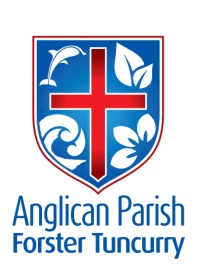                9th July 2017    FIFTH SUNDAY AFTER PENTECOST‘Come to me, all you that are weary and are carrying heavy burdens, and I will give you rest,’ says the Lord. ‘Take my yoke upon you, and learn from me; for I am gentle and humble in heart.’ Matthew 11.28–29PASTORAL CARE (ST. ALBAN’S)Thanks to all the parishioners who attended this meeting last Sunday.  The meeting was most fruitful with great discussion and much was achieved.Clive Davies. Pastoral Care Coordinator (St Alban’s) 0412 653061.PARISH BARBECUE TODAYDon’t forget the Parish Barbecue this Sunday, 9th July, at 12 noon.  Bring your own steaks or sausages and have them expertly cooked by the Parish Chefs.  Or just bring your own sandwich and join in the fellowship!SAMARITANS SUPPLIESJuly – Toiletries such as soap, shampoo & conditioner, toothpaste, shower gels.  Have a look around your own bathroom for some extra ideas and don’t forget the little people.SOMETHING SPECIAL CHRISTIAN BOOKSHOPPop in this morning to have a closer look at the excellent selection of books, gifts and cards available.  You will find some by Lee Strobel, Phillip Yancey, John Stott – just dropping a few names!!In Our Prayers:Our Parish:Healthcare professionals and patients.Please continue to pray for people with ongoing needs in your prayers each day Pam Fibbens, George Hodgson, Margaret Burrows, Jean Pearce, Mavis Griffis, James, Paul Raymond Ferris, Lillian Gogerly, Peter Board, George Mazaraki, Ron & Rachel & their three boys, Daphne, Maureen & Stewart Armstrong, Leonie Bell and Jared Wynter.If you would like to add someone to the Parish Prayer list, be sure to obtain permission from the person concerned and then contact the Parish Office.Our Diocese:Assistant Bishop Peter Stuart & NickiThe Parishes  of Toukley-Budgewoi and Woy WoyThe Samaritans FoundationCursilloArea Deanery of the Central Coast The Wider Community:The First Peoples of the Diocese especially the Awabakal, Biripi, Darkinjung, Geawegal, Kamilaroi, Worimi and Wonnarua peoples. NAIDOC week finishes to-day, we pray that it has been celebrated well.We commend to God’s keeping those who have recently died and we pray for those who mourn their passing.  We remember with thanks those whom we have loved whose anniversary occurs at this time: George Griffis, Edward Charles (Toby)Saxby, Denby John Campbell, Mabel Campbell, Roy McGovern, Mary Edna Langenberg.COURTHOUSE ROSTER19th July		Suellen Belton & Diane Kellehear9th August		Heather Dwyer & Nerelle DuffMINI LUNCH THIS WEDNESDAY 12th JULY –Come along and enjoy a delicious luncheon – soup? – great way to share ideas, talk to friends and maybe meet someone new.  Thanks for the response to the call for help there is still a great need for volunteers from 12 noon for an hour or so. More info Parish Office 9-12am 6555 4200 Mon-Thurs.CONNECTING MEANINGFULLY WITH OUR COMMUNITY:-GREAT LAKES EDUCATION CHRISTIAN CARE ASSOCIATIONIn association with Great Lakes Cinema 3 Tuncurry present –FILM PREMIERE –	Lee Strobel    “THE CASE FOR CHRIST”Sunday, 23rd July 2017 at 2.00pm – Afternoon Tea following the movie.  All proceeds in support of the Great Lakes Chaplaincy Program.  Tickets $20.00 from Heather Webster 0439 418 478, 6555 3651or contact Jan Long 0409 070 311.FILM PREMIERE OF – “THE PROMISE”The film tells the 1915 story of the love and survival  set against a beautiful  but conflicted Turkey during the Armenian genocide.5.30pm Thursday, 20th July, Great Lakes Cinema.  Fundraiser for Rural Australians for Refuges supported by GLRAR, Friends of GL Library, Friends of ABC, Hospice, U3A. Tickets Elsa 0407 702 056 Lyn 0458 238 856.LOVE ONE ANOTHER –“My command is this:  Love each other as I have loved you.”  Jesus -John 15:12And from Leunig “Love one another and you will be happy.”  It’s as simple and as difficult as that.  There is no other way. Amen.CONTACT DETAILS Parish Priest:  		The Reverend Mark Harris		6555 4200					revmarkharris@icloud.com Priest in Local Mission	The Reverend Bill Green			6555 4200Deacon			The Reverend Helen Quinn		6555 4200Parish Office:		St. Alban’s Anglican Church:		6555 4200  			info@forsteranglican.com Parish Secretary		Judy Hall		         		0400 890 728Op Shop:		Head St Car park			6555 4267 			Enquiries: 				6555 4200Book Shop		bookshop@forsteranglican.com		6555 4272Parish Website: 		www.forsteranglican.com  Items for Parish News: Email: PN@forsteranglican.com or phone Janet 6554 5981 or parish office 6555 4200 by 12noon Wednesday.Our Bank Details: BSB: 705 077 Account: 000400710Acc Name: Anglican Parish of Forster/TuncurryAn Update from Jose Vergara (Pastoral Care & Scripture in the local High Schools).    June 2017.Praise Points:Praise God for the students who attend weekly lunch time groups, both at Forster Campus, Tuncurry Campus and Tuncurry public.Praise God for the way He is moving in the lives of young people of our area in the way they are really standing up for their faith, both in their homes and in their schools.Praise God for all recent and ongoing financial support for both the Pastoral Care role (GLECCA) and the Scripture Teaching Role (SIFT).Prayer Points:Pray for all students who attend Scripture lessons that they would be engaged to learn about Jesus and His Word.Pray for students who don’t participate in Scripture to have a desire to come along and hear what His Spirit is communicating.Pray that God would stir in our hearts and the hearts of everyone in the Great Lakes, so we would see a Great Revival.The Chill-out breakfast program at Foster Campus needs a few more volunteers to run efficiently and Jose has prepared information which is on the PowerPoint today. For more details and to offer to be a volunteer see Heather Webster—or phone 6555 3651. 